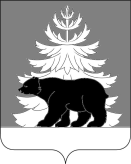 РОССИЙСКАЯ ФЕДЕРАЦИЯИРКУТСКАЯ ОБЛАСТЬАдминистрацияЗиминского районного муниципального образованияР А С П О Р Я Ж Е Н И Е                         от 24.09.2021                         г. Зима                          № 140О внесении изменений в план проведенияпроверок соблюдения гражданами земельного законодательства, не являющихся юридическимилицами и индивидуальными предпринимателями,на территории Зиминского районногомуниципального образования, на 2021 годВ целях проведения мероприятий по контролю за соблюдением земельного законодательства на территории Зиминского районного муниципального образования, в связи с отсутствием надлежащего уведомления о проведении мероприятий по земельному контролю, руководствуясь статьей 72 Земельного кодекса Российской Федерации, Федеральным законом от 31.07.2020 № 248-ФЗ «О государственном контроле (надзоре) и муниципальном контроле в Российской Федерации», Положением о порядке осуществления муниципального земельного контроля в границах Зиминского районного муниципального образования, утвержденным постановлением администрации Зиминского районного муниципального образования от 25.04.2017г. № 562, ст. ст. 22, 46 Устава Зиминского районного муниципального образования, 1. Внести в план проведения проверок соблюдения гражданами земельного законодательства, не являющихся юридическими лицами и индивидуальными предпринимателями, на территории Зиминского районного муниципального образования, на 2021 год, утвержденный распоряжением администрации Зиминского районного муниципального образования от 18.12.2020г. № 220, следующие изменения: дату начала проверки пользователя земельного участка Маркиянова Сергея Николаевича (Иркутская область, Зиминский район, с. Масляногорск, ул. Коммунаров, 55)  перенести на 04.10.2021г. 2. Разместить настоящее распоряжение на официальном сайте администрации Зиминского районного муниципального образования www.rzima.ru в информационно-телекоммуникационной сети «Интернет».3. Контроль  исполнения настоящего распоряжения возложить на председателя комитета по управлению муниципальным имуществом Н.В. Панфилову.Мэр Зиминского районного муниципального образования                                Н.В.Никитина